Publicado en Madrid el 14/02/2019 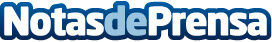 Según Hexagone, 4 de cada 10 profesionales optan por estudiar un tercer idioma antes que un postgradoEspaña es el país que más profesionales con 3 idiomas necesita contratar de la Unión Europea. Esto se debe en primer lugar al bajo nivel de idiomas que tienen las empresas españolas y por otro al potencial exportador de los negocios nacionalesDatos de contacto:HexagoneNota de prensa publicada en: https://www.notasdeprensa.es/segun-hexagone-4-de-cada-10-profesionales Categorias: Nacional Idiomas Sociedad Recursos humanos http://www.notasdeprensa.es